Zakład Gospodarowania Odpadami Sp. z o.o.		tel. 71 301-44-44Gać 90		fax 71 301-45-6255-200 Oława		www.zgo.org.plNr referencyjny nadany sprawie przez Zamawiającego	  	19/ZGO/P/2011CZĘŚĆ IV SIWZ„WYKAZ CEN”DLAPRZETARGU  NIEOGRANICZONEGO  NA  USŁUGI I DOSTAWYprzeprowadzanego zgodnie z postanowieniamiustawy z dnia 29 stycznia 2004 r. Prawo zamówień publicznych(tekst jednolity: Dz. U. z 2010 r. Nr 113, poz. 759 z późn. zm.)na zadanie pn.:Modernizacja i rozbudowaZakładu Gospodarowania Odpadami w m. Gać.Budowa części mechanicznej MBP ( II etap)realizowane w ramach projektu„System gospodarki odpadami Ślęza - Oława”.Projekt współfinansowany przez Unię Europejską ze środków Funduszu Spójnościw ramach Programu Operacyjnego Infrastruktura i ŚrodowiskoGać, dnia   01.03. 2012 rWYKAZ CEN: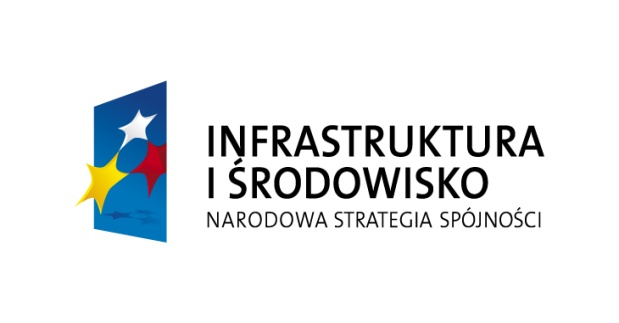 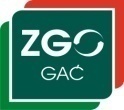 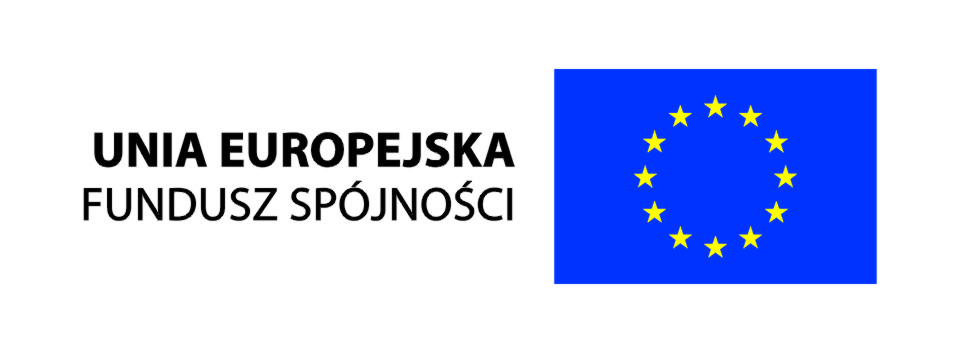 L.p.Zakres robótIlość/zakresKwota netto (PLN)1.Dokumentacja projektowa( wraz z nadzorem autorski), w tym:- wstępne wytyczne budowlane- projekt technologiczny- ostateczne wytyczne budowlane- projekty wykonawcze warsztatowe- dokumentacja powykonawcza - instrukcje technologiczne i stanowiskowe- projekt rozruchu- materiały do zmiany pozwolenia zintegrowanego……………………………………………………………………..……………………..……………………..……………………..………….………….………….………….………….………….2.Zagospodarowanie placu budowy……………………..3.Roboty montażowe:- przenośników- separatorów metali- separatora balistycznego- separatorów optopneumatycznych- rozrywarki worków- kompresora- sita bębnowego - wymiana……………………………………………………………………………………………………………………………………………….………………………..………………………..4.Sieci, w tym:- instalacja grzewcza - instalacja wentylacyjna i oczyszczania powietrza  - sieć energetyczna NN wewnętrzna z szafami  sterowniczymi - oświetlenie terenu  węzła- AKiP, sieć teletechniczna, sieć sterownicza- instalacja sprężonego powietrza………….…………..………….…………..………………………………………………………………………………………………………………………..5.Wyposażenie technologiczne, w tym:- rozrywarka worków- przenośniki- separatory optopneumatyczne- separator balistyczny- separatory: magnetyczny i niemagnetyczny- kabiny sortownicze- sito bębnowe - wymiana- kompresor- stanowisko operatorskie wraz z oprogramowaniem     szt. 3……………………...……………………………………………………………………....……………………………………………….……………………….……………………….……………………….………………………..7.Rozruch, w tym:- próby rozruchowe- rozruch technologiczny do osiągnięcia  parametrów gwarantowanych- szkolenie załogi……………………….……………………….……………………….……………………….8.CAŁKOWITY KOSZT REALIZACJI……………………….